08th February 2021GEMÜ Tugela double-eccentric butterfly valve meets stricter temperature and pressure requirementsGEMÜ, the valve specialist, offers a wafer version of the GEMÜ R470 Tugela series in nominal sizes of DN 50 to DN 600 with immediate effect.
The high-performance butterfly valves have now been successfully sold for several years at GEMÜ China. The GEMÜ butterfly valve portfolio is now globally complete and rounded off. The GEMÜ Tugela butterfly valve is particularly distinguished by its double-eccentric construction, which is why it is also designated as a high-performance butterfly valve and suitable for pressures up to 40 bar or temperatures up to 230 °C. The butterfly disc separates directly from the sealing seat when it opens, which reduces wear and thus increases service life. Thanks to the locking screw on the actuator flange, the gland packing can be retightened directly at the shaft, which sits in a carbon braid bearing, so that the butterfly valve can be serviced when installed. This, in turn, significantly reduces the maintenance requirements.Double-eccentric design for easy opening and increased service lifeWhen constructing butterfly valves, a distinction is made between three main designs. In a concentric design, such as the GEMÜ Victoria series, the pivot point is in the centre of the seat valve, i.e. the main seal is interrupted by the shaft. In a simple eccentric construction, the main seal is offset to the shaft axis. There is no interruption over the entire 360° sealing circumference with this design.In a double-eccentric design, the shaft axis is additionally, as the second eccentricity, moved out of the piping axis so that the shaft centre is slightly offset from the piping centre.Further features of the GEMÜ R470 Tugela butterfly valve are the shaft blow-out protection as an additional safety measure in case the shaft breaks and the improved sealing due to an optimized disc design in spherical form. The GEMÜ R470 Tugela also has an antistatic spring for use in ATEX areas and a TFM seat ring which is particularly low-brittle and ensures reliable use in a wide temperature range.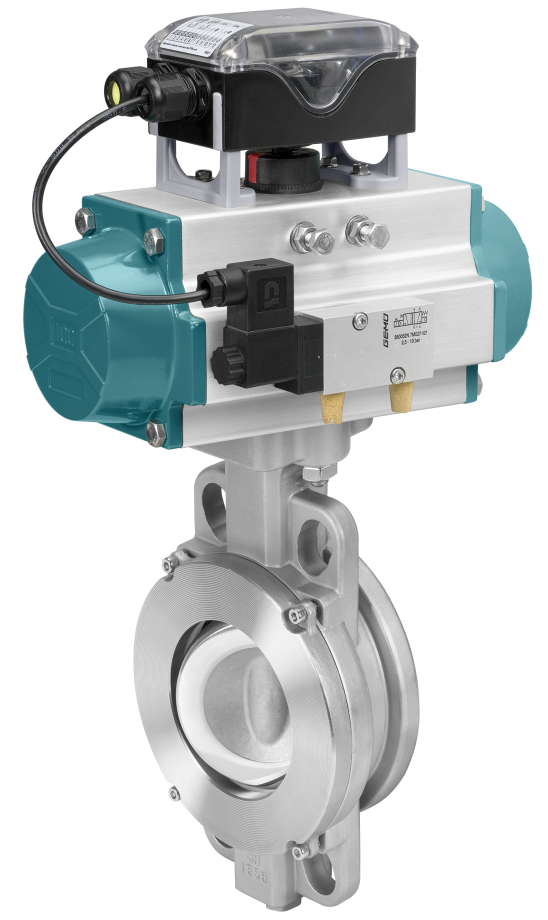 GEMÜ R471 Tugela butterfly valve with automation componentsBackground informationThe GEMÜ Group develops and manufactures valves, measurement and control systems for liquids, vapours and gases. GEMÜ is a global market leader when it comes to solutions for sterile applications.The globally focused, independent family-owned enterprise was founded in 1964. In 2011, Gert Müller took over as Managing Partner together with his cousin Stephan Müller, becoming the second generation to run the company. The Group achieved a turnover of over €330 million in 2020 and currently employs over 1900 members of staff worldwide, over 1100 of whom are in Germany. They have six manufacturing locations: Germany, Switzerland and France, as well as China, Brazil and the USA. Their worldwide marketing is carried out across 27 subsidiaries, coordinated from Germany. Thanks to a large network of commercial partners, GEMÜ is now active in over 50 countries on all continents. Please visit www.gemu-group.com for further information.